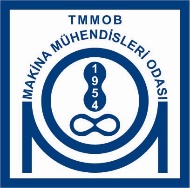 tmmobmakina mühendisleri odasıENGINEER AND MACHINERY JOURNALCOPYRIGHT TRANSFER FORMHaving detailed information below, written by,I/we accept that Editorial Staff of  “Engineer and Machinery Journal” has no responsibility for the content of the work specified above.I/We confirm that this manuscript is original work; is only submitted to this journal and is not published, in press, outside of this journal; if third party material has been used in the work, I/we have obtained the necessary permission from the copyright holder/s to reproduce in the work and to publish in the above mentioned journal, and sent the permission documents to “Engineer and Machinery Journal” Editorial Office along with the original copyright transfer form.I/we assume responsibility and assign, by accepting to waive copyrights.Hereby, the copyright of the above specified manuscript has been transferred to “Engineer and Machinery Journal”. The Journal editorial office is authorized to publish the manuscript. However, the authors reserve the following rights.In all of the following cases, the article should be fully referenced as published by Journal of Industrial Engineering.All registered rights, such as patents other than copyrighted.The author's future works such as books and lectures; the right to use all or a part of the article without paying a fee.The right to reproduce the article for its own purposes providing that the article is not sold.To be signed by all authors; NOTE: If not all signatures are provided, the authors who have signed the copyright form have the responsibility. Please complete the form, print, sign, scan and upload it in pdf format to the system.Meşrutiyet Caddesi Meşrutiyet-1 Apartmanı No:19 Kat: 6-7-8 Kızılay / ANKARA  -  Tel: 0850 495 0 666  - Fax. 0 312 417 86 21http://www.mmo.org.tr  -  mmo@mmo.org.tr  -  buro@mmo.org.trThe name of the author(s):The title of the article : NoName and Surname of the authorSignatureDate12345